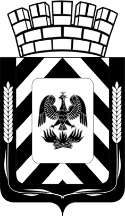 КОНТРОЛЬНО-СЧЕТНАЯ ПАЛАТАЛЕНИНСКОГО ГОРОДСКОГО ОКРУГАМОСКОВСКОЙ ОБЛАСТИОТЧЕТо результатах контрольного мероприятия«Внешняя проверка бюджетной отчетности главного администраторабюджетных средств сельского поселения БулатниковскоеЛенинского муниципального района за 2021 год»1. Основание для проведения контрольного мероприятия: пункт 2.4 плана работы плана работы Контрольно-счетной палаты Ленинского городского округа на 2022 год, распоряжение Председателя Контрольно-счетной палаты Ленинского городского округа от 04.02.2022 № 5.2. Предмет контрольного мероприятия: годовая бухгалтерская и бюджетная отчетность ГАБС, дополнительные материалы, документы и пояснения к ним.3. Объект контрольного мероприятия: администрация сельского поселения Булатниковское Ленинского муниципального района Московской области.4. Проверяемый период деятельности: 01.01.2021 – 31.12.2021.5. Срок проведения контрольного мероприятия - с 07 февраля по 18 апреля 2022 года.6. Цели контрольного мероприятия:6.1. Цель 1. Установление законности, степени полноты и достоверности бюджетной отчетности.6.2. Цель 2. Выборочная проверка соблюдения требований законодательства по организации и ведению бюджетного учета.7. Выводы.Бюджетная отчетность сельского поселения Булатниковское за 2021 год представлена в установленные законодательством сроки.Проверкой полноты состава представленной бюджетной отчетности установлено, что в нарушение п.11.1 Инструкции № 191н в составе пояснительной записки отсутствуют таблицы, предусмотренные формой 0503160.Выборочной проверкой форм бюджетной отчетности с данными бухгалтерского учета и соответствия показателей между формами отчетности расхождений не выявлено. 8. Предложения (рекомендации).Соблюдать требования Инструкции о порядке составления и представления годовой, квартальной и месячной отчетности об исполнении бюджетов бюджетной системы Российской Федерации, утвержденной приказом Министерства финансов Российской Федерации от 28.12.2010 № 191н.